2020-2021 Title I, Part A Parental and Family Engagement PlanAssurancesInvolve the parents of children served in Title I, Part A in decisions about how Title I, Part A funds are spent.The school will carry out the programs, activities, and procedures in accordance with the definitions in Section 80101 of Every Student Education Act (ESEA).The plan was jointly developed/revised with parents and made available to the local community.How the parents and families are involved in planning, reviewing and improving the school-wide program plan.The plan uses the findings of the parent and family engagement plan review to design strategies for more effective engagement, and to review, if necessary, the school’s parent and family engagement plan.The school will provide each family with timely notice information regarding their right to request information on the professional qualifications of the student’s classroom teachers and paraprofessionals.The school will notify each family, in a timely manner, when their child has been assigned, or had been taught for four or more consecutive weeks, by a teacher who is out of the field.The school will provide each family with an individualized student report about the performance of their child(ren) on the State assessments.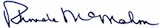                                                                                5/19/2020Signature of Principal or Designee	Date SignedSchool NameMission Statement (Optional)Parental and Family Engagement Mission Statement (Optional)How the parent and family engagement plan is a shared responsibility? (Optional)How the parent and family engagement will assist in providing high quality instruction for all learners? (Optional)Involvement of ParentsHow the school will involve the parents and families in an organized, ongoing, and timely manner, in the planning, reviewing and improvement of Title I programs, including involvement in decision making of how funds for Title I will be used? [Elementary Student Education Act 1116]Coordination and Integration with Other Federal ProgramsHow the school will coordinate and integrate parent and family activities that teach parents how to help their child(ren) at home? [Elementary Student Education Act Section 1116]Annual Parent MeetingA description of the specific steps the school will take to conduct the annual meeting to inform parents and families of participating children about the school’s Title I Program.      Two annual parent meetings will be held to inform our parents and families about out Title I Program. The evening meeting will occur during our grade level/AVID night. The morning meeting will be during out SAC and PTO meeting. Fliers will go home with students ten days in advance to make parents aware of the meeting. An additional REMING message will go out 1-2 days in advance as a reminder. Flexible Parent MeetingsHow will the school offer a flexible number of meetings, such as meetings in the morning or evening?Throughout the school year, we will offer various events and activities on a variety of weekly nights and mornings offered at different times. Our Annual Meeting will be offered on different days and two different times to accommodate different work schedules.How will the school provide, with Title I funds, transportations, child care or home visits, as such services relate to parents and family engagement? [Every Student Education Act Section 1116]     As a neighborhood school, childcare will be provided as needed. For example, we provide childcare during our SAC and PTO meetings. Most family nights and activities are held with student participation and younger children are included. Any activities where students/children are not involved, childcare will be provided. Building CapacityHow the school will provide other reasonable support for parent/family engagement activities. [Every Student Education Act Section 1116]     The school will also provide other supports to parents by providing translation during our parent and family engagement activities. A session will be offered in Spanish as well as having any handouts/brochures provided in their native language. Multiple times will also be offered for parents to attend meetings. This will give parents an option of when to attend, based on availability. Staff TrainingOther ActivitiesHow other activities the school will conduct to encourage and support parents and families in more meaningful engagement in the education of their child(ren)? [Every Student Education Act Section 1116]      Boggy Creek will host family nights almost every month. These nights will educate the parents on different ways that they can support their children at home using strategies that are also taught in school. CommunicationHow the school will provide timely information about the Title I programs?At the beginning of the school year, Open House allows parents to visit the school and view its resources. Welcome Back Packets are provided to all students that includes a Title I booklet, District LEA Parent & Family Engagement Plan Summary and School Parent & Family Engagement Plan Summary. Every new student that is enrolled throughout the year is provided a copy of the packet upon registration. In addition, a Title I menu to access links to Title I is available through the school's website.How the school will describe and explain the curriculum at the school, the forms of assessment used to measure student progress and the achievement levels students are expected to obtain?Curriculum being used at the school is addressed at the school SAC and PTO meetings. At our Title I Annual Meeting, a PowerPoint is shared with the parents and families regarding information on the standards the child is expected to achieve, what the child is learning, how the children are being evaluated, and how to get in touch with the teacher.How, if requested by parents, the school provides opportunities for regular meetings to formulate suggestions and to participate, as appropriate, in decisions relating to the education of their child(ren)?Any parent is able to request a parent/teacher conference in person or telephone. Parents may contact teachers via email. All teacher email addresses are available on our school website.How the school will submit parents/families comments if the school-wide plan is not satisfactory to them? [Every Student Education Act Section 1116]A Title I survey is sent home to parents in order to get feedback on curriculum, testing, barriers, etc. All surveys are collected and evaluated. Results from the surveys are provided in the Spring and shared with parents. All parents are invited to discuss the results and ways to improve our school for the upcoming year.AccessibilityA description of how the school will provide full opportunities for participation in parent/family engagement activities for all parents/families?Our school has an outdial system called School Messenger that is used to contact parents in regards to events happening at the school, as well as emergencies. Automated messages are provided in English and Spanish. Osceola County School District has a virtual backpack website that parents can visit in order to see the various community businesses that are involved with the district schools and areas.A description of how the school will share information related to school and parent/family programs, meetings, school reports, and other activities in an understandable, uniform format, and in languages that the parents/families can understand?At Boggy Creek, we have multiple ways that information is delivered. First, a school calendar with all the events for the year will go home in August. Fliers will be sent home a minimum of ten days in advance to let parents know of the days and times of all the events. We also use the REMIND system a couple of days in advance as a reminder. All of the notices that go home are sent in the native language of the family. Discretionary (Optional)Any activities that are not required, but will be paid for through Title I, Part A funding (for example, home visits, transportation for meetings, activities related to parent/family engagement. Etc.) (Optional)BarriersA description of the barriers that hindered participation by parents during the previous school year from the school end of year survey?Most of the families had a barrier of time to commit to attending the meetings and family nights become of work schedules. Another barrier for our parents was their native language is one other than English.A description of the steps the school will take during the upcoming school year to overcome the barriers (with particular attention paid to parents/families who are disabled, have limited English proficiency, and parents/families of migratory children?After conducting a survey amongst the parents, we have pushed back the time of our family nights to start at 5:30. We will also hold meetings at the school in both the morning and the afternoon, so parents have an option of when to attend. For families that speak a language other than English as their primary language, notices will go home in the native language and meetings will be translated as needed.CountProgramCoordination1.IDEA (ESE)Provide information to parents about the resourcesavailable upon development of the student’s IEP.2.Title III (ESOL)The school and district ELL rep will provide literature and resources to parents at various evening events, and parentevents.3.Title IX (Families in Transitions)The Families In Transition (FIT) parents are provided taxis for registrations and parent conferences. Also, health andsocial services.4.Title II (Staff Development)The professional development activities are facilitated and monitored by the resource teacher and District Professional Development department in relation toparent involvement.5.Title IVThe Student Support and Academic Enrichment (SSAE) program is designed to help schools provide a well- rounded education, improve safe & healthy school conditions for student learning, and improve the use oftechnology.CountActivity/TasksPerson ResponsibleTimelineEvidence of Effectiveness1.Create flyer, PowerPoint, agendaElizabeth Terry, Assistant PrincipalAugustCopies of agenda, minutes, sign-in sheets, flyer, PowerPointpresentation2.Advertise in school newsletter, on school marquee, utilize Irisout dialElizabeth Terry, Assistant PrincipalAugustEmails, newsletter3.Sign-in sheet formultiple sessionsElizabeth Terry, Assistant PrincipalAugustCollection of sign-in sheets4.Compile documentsElizabeth Terry, Assistant PrincipalSeptemberScan documents upload to LEA monitoring siteCountContent and Typeof ActivityPersonResponsibleAnticipated Impact onStudent AchievementTimelineEvidence orEffectiveness1.AVID Curriculum Night Elizabeth TerryFamilies will learn an overview of AVID and how to support/implement the strategies used in school at home as well.September 2020Sign in sheets, fliers, agenda2.Literacy NightMayra VillanuevaFamilies will participate in rotations to learn different reading strategies that will focus on academic skills.November 2020Sign in sheets, fliers, agenda3.STEM NightAdelene SicardoFamilies will participate in different STEM activities that they can do as a family.January 2020Sign in sheets, fliers, agenda4.Multicultural NightKeisy CamposThe school will come together to celebrate all the diverse cultures.Sign in sheets, fliers, agenda5.CountContent and Type of ActivityPerson ResponsibleAnticipated Impact on StudentAchievementTimelineEvidence of Effectiveness1.Cultural SensitivityKeisy Campos, EESProvide framework for developing cultural awareness to help the culture gap.October 2020sign-in sheets, minutes, agenda, PowerPointPresentation2.5 Levels of Parent InvolvementElizabeth Terry, Assistant PrincipalProvide information about the 5 levels of parent involvement and parent’s rights.September 2020sign-in sheets, minutes, agenda, PowerPointPresentation3.4.5.CountActivityDescription ofImplementation StrategyPersonResponsibleAnticipated Impact onStudent AchievementTimeline1.2.3.4.5.CountBarrier (Including the Specific Subgroup)Steps the school will take to overcome1.TransportationAs a neighborhood school, most families have the ability to walk to school. 2.Language BarrierMeetings and notices that go home will be translated into their native language.3.Child CareChildcare will be provided for meetings/events where children are not participating. 4.5.